Publicado en Marín (Pontevedra) el 05/12/2013 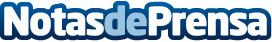 WikiOutlet: La web de moda de las rebajas y el ahorroWikiOutlet.es renueva su look y contenidos logrando atraer a muchos más usuarios que buscan ahorrar en sus compras online.Datos de contacto:Maria OteroCommunity Manager WikiOutlet679333055Nota de prensa publicada en: https://www.notasdeprensa.es/wikioutlet-la-web-de-moda-de-las-rebajas-y-el-ahorro Categorias: Interiorismo Viaje Moda Emprendedores E-Commerce http://www.notasdeprensa.es